Управляющая компания  ООО «Жилкомсервис №2 Калининского района»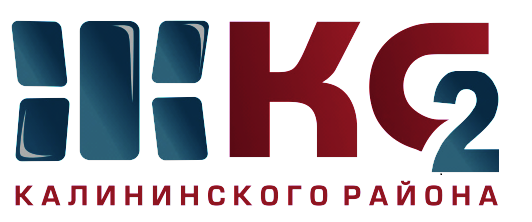 Проведение текущего ремонта общего имущества МКД по ООО "Жилкомсервис № 2  Калининского района"Проведение текущего ремонта общего имущества МКД по ООО "Жилкомсервис № 2  Калининского района"Проведение текущего ремонта общего имущества МКД по ООО "Жилкомсервис № 2  Калининского района"Проведение текущего ремонта общего имущества МКД по ООО "Жилкомсервис № 2  Калининского района"Проведение текущего ремонта общего имущества МКД по ООО "Жилкомсервис № 2  Калининского района"Проведение текущего ремонта общего имущества МКД по ООО "Жилкомсервис № 2  Калининского района"Проведение текущего ремонта общего имущества МКД по ООО "Жилкомсервис № 2  Калининского района"Проведение текущего ремонта общего имущества МКД по ООО "Жилкомсервис № 2  Калининского района"Проведение текущего ремонта общего имущества МКД по ООО "Жилкомсервис № 2  Калининского района"Проведение текущего ремонта общего имущества МКД по ООО "Жилкомсервис № 2  Калининского района"за период с 03.11.2017 по 10.11.2017за период с 03.11.2017 по 10.11.2017за период с 03.11.2017 по 10.11.2017за период с 03.11.2017 по 10.11.2017за период с 03.11.2017 по 10.11.2017за период с 03.11.2017 по 10.11.2017за период с 03.11.2017 по 10.11.2017за период с 03.11.2017 по 10.11.2017за период с 03.11.2017 по 10.11.2017за период с 03.11.2017 по 10.11.2017Адреса, где проводится текущий ремонтАдреса, где проводится текущий ремонтАдреса, где проводится текущий ремонтАдреса, где проводится текущий ремонтАдреса, где проводится текущий ремонтАдреса, где проводится текущий ремонтАдреса, где проводится текущий ремонтАдреса, где проводится текущий ремонтАдреса, где проводится текущий ремонтАдреса, где проводится текущий ремонтАдреса, где проводится текущий ремонтАдреса, где проводится текущий ремонткосметический ремонт лестничных клетоккосметический ремонт лестничных клетокосмотр и ремонт фасадовобеспечение нормативного ТВРгерметизация стыков стеновых панелейремонт крышликвидация следов протечекустановка энергосберегающих технологийремонт квартир ветеранам ВОВ, инвалидов, малоимущих гражданпроверка внутриквартирного оборудованияУправляющая компания, ответственная за выполнении работУправляющая компания, ответственная за выполнении работ11234567891010Науки, д. 8 - 3,4 пар - работы закончены, 5 пар - в работеНауки, д. 8 - 3,4 пар - работы закончены, 5 пар - в работеГражданский пр. д. 51 корп. 1 - работы ведутся по утеплению чердачного перекрытияГражданский пр., д. 9 корп. 3 кв. 13 - балконТихорецкий пр., д. 27 корп. 2 л/клетка №2А. Байкова, д. 9 - 2 пар - в работе установка стетодидных светильниковОбручевевых, д. 8 - проверка внутриквартирного газового оборудованияООО "Жилкомсервис №2"ООО "Жилкомсервис №2"Гражданский пр., д. 9 корп. 5 кв. 33 - балконООО "Жилкомсервис №2"ООО "Жилкомсервис №2"Верности, д. 13 кв. 50,214 - балконыООО "Жилкомсервис №2"ООО "Жилкомсервис №2"Тихорецкий пр., д. 7 корп. 3 кв. 11 - балконТихорецкий пр., д. 7 корп. 2 козырекНепокоренных, д. 13 корп. 1 кв. 58, л/клетка - крыша